部门决算公开文本2019年度部门决算公开文本承德高新技术产业开发区财政审计监督室二〇二〇年九月目录第一部分   部门概况一、部门职责二、机构设置第二部分   2019年部门决算情况说明一、收入支出决算总体情况说明二、收入决算情况说明三、支出决算情况说明四、财政拨款收入支出决算总体情况说明五、一般公共预算“三公”经费支出决算情况说明六、预算绩效情况说明七、其他重要事项的说明第三部分名词解释第四部分2019年度部门决算报表一、部门职责高新区财政审计监督室主要负责接受高新区工、管委和市审计局的双重领导，编制全区审计工作计划，参与拟定区内有关审计、财经方面的政策规章，为领导科学决策提出合理建议；负责对区本级财政预算执行及决算、托管镇政府预算执行和决算进行审计，并出具审计报告；负责对区直各部门、托管镇、社区办、事业单位及下属单位、社会团体、区属国有企业的财务收支情况进行审计，并出具审计报告；负责对区本级管理及上级拨付的专项资金、基金的财务收支进行审计，并出具审计报告；负责对国有资产投资或融资为主的基本建设项目的预算执行情况和决算进行审计，或根据工作需要，采取招投标等方式委托具有法定资质的社会中介机构进行审计并出具审计报告；负责对党政机关、事业单位、社会团体、托管镇、社区办、区属有国有企业、其他属于区级审计监督对象任期经济责任情况进行审计，并出具审计报告；向工、管委报告审计情况，向有关部门通报审计情况，并根据审计发现的问题提出合理建议；承办工委、管委会和市审计局交办的其他事项。二、机构设置从决算编报单位构成看，纳入2019 年度本部门决算汇编范围的独立核算单位（以下简称“单位”）共1 个，具体情况如下：一、收入支出决算总体情况说明本部门2019年度收支总计（含结转和结余）172.86万元。与2018年度决算相比，收支各增加12.78万元，增长7.98%，主要原因是2019年新调入人员两人，基本支出有所增加，由于审计项目有所增加，专项支出有所增加。二、收入决算情况说明本部门2019年度本年收入合计138.55万元，其中：财政拨款收入138.55万元，占100%；事业收入0万元，占0%；经营收入0万元，占0%；其他收入0万元，占0%。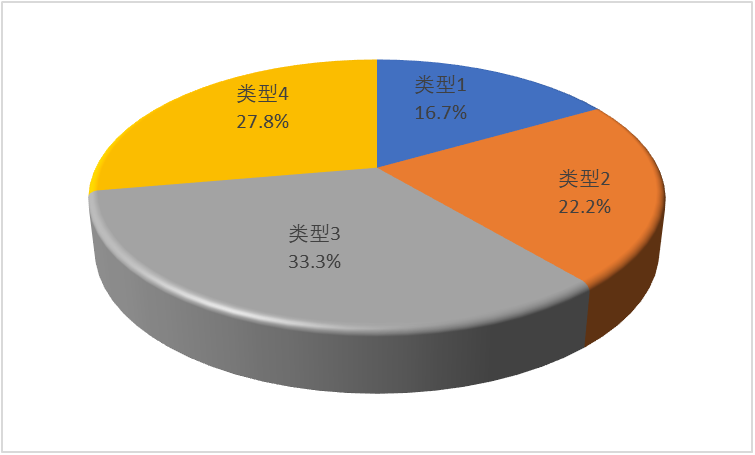 三、支出决算情况说明本部门2019年度本年支出合计167.61万元，其中：基本支出71.71万元，占42.78%；项目支出95.90万元，占57.22%；经营支出0万元，占0%。如图所示：四、财政拨款收入支出决算总体情况说明（一）财政拨款收支与2018 年度决算对比情况本部门2019年度形成的财政拨款收支均为一般公共预算财政拨款，其中本年收入138.55万元,比2018年度增加3.23万元，增长2.39%，主要是人员增加，人员经费较2018年有所增加；本年支出167.61万元，增加41.84万元，增长33.27%，主要是2019年新调入人员两人，基本支出有所增加，由于审计项目有所增加，专项支出有所增加。如图所示：（二）财政拨款收支与年初预算数对比情况本部门2019年度一般公共预算财政拨款收入138.55万元，完成年初预算的65.78%,比年初预算减少72.08万元，决算数小于预算数主要原因是部分审计项目到年底未出具报告，至使该部分委托审计业务费未在当年支付；本年支出167.61万元，完成年初预算的79.58%,比年初预算减少43.02万元，决算数小于预算数主要原因是部分审计项目到年底未出具报告，至使该部分委托审计业务费未在当年支付。如图所示：财政拨款支出决算结构情况。2019 年度财政拨款支出167.61万元，主要用于一般公共服务（类）支出167.61万元，占100%。（四）一般公共预算基本支出决算情况说明2019 年度一般公共预算财政拨款基本支出71.71万元，其中：人员经费 61.74万元，主要包括基本工资26.41万元、津贴补贴2.91万元、奖金4.95万元、绩效工资5.17万元、机关事业单位基本养老保险缴费9.29万元、职业年金2.89万元、职工基本医疗保险缴费3.95万元、住房公积金5.81万元、其他社会保障缴费0.28万元、其他工资福利支出0.08万元；公用经费9.97万元，主要包括办公费4.45万元、手续费0.02万元、邮电费0.83万元、差旅费0.56万元、会议费0.14万元、培训费0.56万元、委托业务费0.3万元、工会经费0.42万元、福利费0.27万元、其他交通费用1.88万元、办公设备购置0.54万元。五、一般公共预算“三公” 经费支出决算情况说明本部门2019年度“三公”经费支出共计0万元，完成预算的0%,较预算减少0.09万元，降低100%，主要是认真贯彻落实中央八项规定精神和厉行节约要求，从严控制“三公”经费开支；较2018年度减少0.04万元，降低100%，主要是认真贯彻落实中央八项规定精神和厉行节约要求，从严控制“三公”经费开支。具体情况如下：（一）因公出国（境）费支出0万元。本部门2019年度因公出国（境）团组0个、共0人参加其他单位组织的因公出国（境）团组0个、共0人无本单位组织的出国（境）团组。因公出国（境）费支出与预算持平，与上年持平。主要是认真贯彻落实中央八项规定精神和厉行节约要求，从严控制因公出国（境）费开支。（二）公务用车购置及运行维护费支出0万元。本部门2019年度公务用车购置及运行维护费与预算持平；与上年持平。主要是本部门没用公车，公务用车运行维护费为0，并认真贯彻落实中央八项规定精神和厉行节约要求，从严控制公务用车购置及运行维护费开支。公务用车购置费：本部门2019年度公务用车购置量0辆，发生“公务用车购置”经费支出0万元。公务用车购置费支出与预算持平；与上年持平。主要是认真贯彻落实中央八项规定精神和厉行节约要求。公务用车运行维护费：本部门2019年度单位公务用车保有量0辆。公车运行维护费支出与预算持平；与上年持平。主要是本部门没用公车，未发生公务用车运行维护费。（三）公务接待费支出0万元。本部门2019年度公务接待共0批次、0人次。公务接待费支出较预算减少0.09万元，降低100%，主要是认真贯彻落实中央八项规定精神和厉行节约要求，从严控制公务接待费开支。较上年度减少0.04万元，降低100%,主要是认真贯彻落实中央八项规定精神和厉行节约要求，从严控制公务接待费开支。六、预算绩效情况说明1. 预算绩效管理工作开展情况。根据预算绩效管理要求，本部门组织对2019年度一般公共预算项目支出全面开展绩效自评，其中：一级项目2个，二级项目0个，共涉及资金95.9万元，占一般公共预算项目支出总额的100%。本部门2019年无政府性基金预算项目支出。本部门组织对“代理记账服务费专项”、“审计业务专项”等2个项目开展了部门评价，两个项目涉及一般公共预算支出95.9万元，政府性基金预算支出0万元。对“代理记账服务费专项”、“审计业务专项”项目均采用自评方式。按照区财政局安排部署，本部门在7月初安排部署预算绩效评价工作，通过绩效评价，本部门逐步树立了绩效理念，从评价情况来看，本部门2019年共两个专项项目，项目绩效自评率达到100%，但由于我部门缺乏专业绩效评价人员， 绩效评价水平仍有待于进一步提高。2. 部门决算中项目绩效自评结果。本部门在今年部门决算公开中反映“代理记账服务费专项”项目及“审计业务专项”项目等2个项目绩效自评结果。代理记账服务费专项项目自评综述：根据年初设定的绩效目标，代理记账服务费专项项目绩效自评结果为优。该项目全年预算数为4.43万元，执行数为4.43万元，完成预算的100%。项目绩效目标完成情况：一是及时出具了账表；二是基本按要求整理交接会计档案。发现的主要问题及原因：由于代理记账机构能力及水平问题，会计核算质量及会计基础工作有待于提高。下一步改进措施：一是提高对代理记账机构会计质量要求，及时规范处理会计账务。（2）审计业务专项项目绩效自评综述：根据年初设定的绩效目标，审计业务专项项目绩效自评结果为优。调整预算数为91.47万元，执行数为91.47万元，完成预算的100%。项目绩效目标完成情况：一是按要求完成年初制定绩效指标；二是按协议约定支付委托业务费用。发现的主要问题及原因：由于从财政库选取中介机构，部分中介专业水平不高。下一步改进措施：一是加强项目库管理，发挥项目库的基础支撑作用，做细做实项目库；二是通过财政库抽取及平时业绩评价等多种形式择优选取中介机构。3.财政评价项目绩效评价结果本部门本年度目前无财政评价。七、其他重要事项的说明（一）机关运行经费情况本部门2019年度机关运行经费支出9.97万元，比2018年减少了0.03万元,下降了0.3%。主要原因是：认真贯彻落实中央、省、市、区关于厉行节约的各项要求，从严控制各项开支，故机关运行经费较年初预算数据有所减少。具体情况如下：办公费4.45万元、手续费0.02万元、邮电费0.83万元、差旅费0.56万元、会议费0.14万元、培训费0.56万元、委托业务费0.3万元、工会经费0.42万元、福利费0.27万元、其他交通费用1.88万元、办公设备购置0.54万元。（二）政府采购情况本部门2019年度政府采购支出总额0万元，从采购类型来看，政府采购货物支出0 万元、政府采购工程支出0万元、政府采购服务支出0万元。授予中小企业合同金0万元，其中授予小微企业合同金额0万元。（三）国有资产占用情况截至2019年12月31日本部门共有车辆0辆，与上年持平。其中，副部（省）级及以上领导用车0辆，主要领导干部用车0辆，机要通信用车0辆，应急保障用车0辆，执法执勤用车0辆，特种专业技术用车0辆，离退休干部用车0辆，其他用车0辆；单位价值50万元以上通用设备0台（套），与上年持平，单位价值100万元以上专用设备0台（套），与上年持平。（四）其他需要说明的情况1.本部门2019年度政府性基金、国有资本经营无收支及结转结余情况，故政府性基金预算财政拨款收入支出决算批复表、国有资本经营预算财政拨款支出决算表以空表列示。2.由于决算公开表格中金额数值应当保留两位小数，公开数据为四舍五入计算结果，个别数据合计项与分项之和存在小数点后差额，特此说明。（一）财政拨款收入：本年度从本级财政部门取得的财政拨款，包括一般公共预算财政拨款和政府性基金预算财政拨款。（二）事业收入：指事业单位开展专业业务活动及辅助活动所取得的收入。（三）其他收入：指除上述“财政拨款收入”“事业收入”“经营收入”等以外的收入。（四）用事业基金弥补收支差额：指事业单位在用当年的“财政拨款收入”“财政拨款结转和结余资金”“事业收入”“经营收入”“其他收入”不足以安排当年支出的情况下，使用以前年度积累的事业基金（事业单位当年收支相抵后按国家规定提取、用于弥补以后年度收支差额的基金）弥补本年度收支缺口的资金。（五）年初结转和结余：指以前年度尚未完成、结转到本年仍按原规定用途继续使用的资金，或项目已完成等产生的结余资金。（六）结余分配：指事业单位按照事业单位会计制度的规定从非财政补助结余中分配的事业基金和职工福利基金等。（七）年末结转和结余：指单位按有关规定结转到下年或以后年度继续使用的资金，或项目已完成等产生的结余资金。（八）基本支出：填列单位为保障机构正常运转、完成日常工作任务而发生的各项支出。（九）项目支出：填列单位为完成特定的行政工作任务或事业发展目标，在基本支出之外发生的各项支出（十）基本建设支出：填列由本级发展与改革部门集中安排的用于购置固定资产、战略性和应急性储备、土地和无形资产，以及购建基础设施、大型修缮所发生的一般公共预算财政拨款支出，不包括政府性基金、财政专户管理资金以及各类拼盘自筹资金等。（十一）其他资本性支出：填列由各级非发展与改革部门集中安排的用于购置固定资产、战备性和应急性储备、土地和无形资产，以及购建基础设施、大型修缮和财政支持企业更新改造所发生的支出。（十二）“三公”经费：指部门用财政拨款安排的因公出国（境）费、公务用车购置及运行费和公务接待费。其中，因公出国（境）费反映单位公务出国（境）的国际旅费、国外城市间交通费、住宿费、伙食费、培训费、公杂费等支出；公务用车购置及运行费反映单位公务用车购置支出（含车辆购置税、牌照费）及按规定保留的公务用车燃料费、维修费、过桥过路费、保险费、安全奖励费用等支出；公务接待费反映单位按规定开支的各类公务接待（含外宾接待）支出。（十三）其他交通费用：填列单位除公务用车运行维护费以外的其他交通费用。如公务交通补贴、租车费用、出租车费用，飞机、船舶等燃料费、维修费、保险费等。（十四）公务用车购置：填列单位公务用车车辆购置支出（含车辆购置税、牌照费）。（十五）其他交通工具购置：填列单位除公务用车外的其他各类交通工具（如船舶、飞机等）购置支出（含车辆购置税、牌照费）。（十六）机关运行经费：指为保障行政单位（包括参照公务员法管理的事业单位）运行用于购买货物和服务的各项资金，包括办公及印刷费、邮电费、差旅费、会议费、福利费、日常维修费、专用材料以及一般设备购置费、办公用房水电费、办公用房取暖费、办公用房物业管理费、公务用车运行维护费以及其他费用。（十七）经费形式:按照经费来源，可分为财政拨款、财政性资金基本保证、财政性资金定额或定项补助、财政性资金零补助四类。注：本表反映部门本年度“三公”经费支出预决算情况。其中：预算数为“三公”经费全年预算数，反映按规定程序调整后的预算数；决算数是包括当年一般公共预算财政拨款和以前年度结转资金安排的实际支出。											注：本部门本年度无相关收入（或支出、收支及结转结余等）情况，按要求空表列示。 注：本部门本年度无相关收入（或支出、收支及结转结余等）情况，按要求空表列示。序号单位名称单位基本性质经费形式1高新技术产业开发区财政审计监督室(本级)行政单位财政拨款收入支出决算总表收入支出决算总表收入支出决算总表收入支出决算总表收入支出决算总表收入支出决算总表收入支出决算总表公开01表公开01表公开01表部门：承德高新技术产业开发区财政审计监督室部门：承德高新技术产业开发区财政审计监督室金额单位：万元金额单位：万元金额单位：万元收入收入收入收入支出支出支出项目行次行次金额项目行次金额栏次1栏次2一、一般公共预算财政拨款收入11138.55　一、一般公共服务支出29167.61　二、政府性基金预算财政拨款收入22二、外交支出30三、上级补助收入33三、国防支出31四、事业收入44四、公共安全支出32五、经营收入55五、教育支出33六、附属单位上缴收入66六、科学技术支出34七、其他收入77七、文化旅游体育与传媒支出3588八、社会保障和就业支出3699九、卫生健康支出371010十、节能环保支出381111十一、城乡社区支出391212十二、农林水支出401313十三、交通运输支出411414十四、资源勘探信息等支出421515十五、商业服务业等支出431616十六、金融支出441717十七、援助其他地区支出451818十八、自然资源海洋气象等支出461919十九、住房保障支出472020二十、粮油物资储备支出482121二十一、灾害防治及应急管理支出492222二十二、其他支出502323二十四、债务付息支出51本年收入合计2424138.55　本年支出合计52167.61　用事业基金弥补收支差额2525结余分配53年初结转和结余262634.31　年末结转和结余545.25272755总计2828172.86　总计56172.86　注：本表反映部门本年度的总收支和年末结转结余情况。注：本表反映部门本年度的总收支和年末结转结余情况。注：本表反映部门本年度的总收支和年末结转结余情况。注：本表反映部门本年度的总收支和年末结转结余情况。注：本表反映部门本年度的总收支和年末结转结余情况。注：本表反映部门本年度的总收支和年末结转结余情况。注：本表反映部门本年度的总收支和年末结转结余情况。收入决算表收入决算表收入决算表收入决算表收入决算表收入决算表收入决算表收入决算表收入决算表收入决算表收入决算表公开02表公开02表部门：承德高新技术产业开发区财政审计监督室承德高新技术产业开发区财政审计监督室承德高新技术产业开发区财政审计监督室承德高新技术产业开发区财政审计监督室承德高新技术产业开发区财政审计监督室金额单位：万元金额单位：万元金额单位：万元项目项目项目项目本年收入合计财政拨款收入上级补助收入事业收入经营收入附属单位上缴收入其他收入功能分类科目编码功能分类科目编码功能分类科目编码科目名称本年收入合计财政拨款收入上级补助收入事业收入经营收入附属单位上缴收入其他收入功能分类科目编码功能分类科目编码功能分类科目编码科目名称本年收入合计财政拨款收入上级补助收入事业收入经营收入附属单位上缴收入其他收入功能分类科目编码功能分类科目编码功能分类科目编码科目名称本年收入合计财政拨款收入上级补助收入事业收入经营收入附属单位上缴收入其他收入栏次栏次栏次栏次1234567合计合计合计合计138.55201201201一般公共服务支出138.55201082010820108审计事务138.55201080120108012010801行政运行69.94201080420108042010804  审计业务68.61注：本表反映部门本年度取得的各项收入情况。注：本表反映部门本年度取得的各项收入情况。注：本表反映部门本年度取得的各项收入情况。注：本表反映部门本年度取得的各项收入情况。注：本表反映部门本年度取得的各项收入情况。注：本表反映部门本年度取得的各项收入情况。注：本表反映部门本年度取得的各项收入情况。注：本表反映部门本年度取得的各项收入情况。注：本表反映部门本年度取得的各项收入情况。注：本表反映部门本年度取得的各项收入情况。注：本表反映部门本年度取得的各项收入情况。支出决算表支出决算表支出决算表支出决算表支出决算表支出决算表支出决算表支出决算表支出决算表支出决算表公开03表部门：承德高新技术产业开发区财政审计监督室承德高新技术产业开发区财政审计监督室承德高新技术产业开发区财政审计监督室承德高新技术产业开发区财政审计监督室金额单位：万元金额单位：万元项目项目项目项目本年支出合计基本支出项目支出上缴上级支出经营支出对附属单位补助支出功能分类科目编码功能分类科目编码功能分类科目编码科目名称本年支出合计基本支出项目支出上缴上级支出经营支出对附属单位补助支出功能分类科目编码功能分类科目编码功能分类科目编码科目名称本年支出合计基本支出项目支出上缴上级支出经营支出对附属单位补助支出功能分类科目编码功能分类科目编码功能分类科目编码科目名称本年支出合计基本支出项目支出上缴上级支出经营支出对附属单位补助支出栏次栏次栏次栏次123456合计合计合计合计201201201一般公共服务支出167.6171.7095.91201082010820108审计事务167.6171.7095.91201080120108012010801行政运行76.1371.704.43201080420108042010804审计业务91.4891.48注：本表反映部门本年度各项支出情况。注：本表反映部门本年度各项支出情况。注：本表反映部门本年度各项支出情况。注：本表反映部门本年度各项支出情况。注：本表反映部门本年度各项支出情况。注：本表反映部门本年度各项支出情况。注：本表反映部门本年度各项支出情况。注：本表反映部门本年度各项支出情况。注：本表反映部门本年度各项支出情况。注：本表反映部门本年度各项支出情况。财政拨款收入支出决算总表财政拨款收入支出决算总表财政拨款收入支出决算总表财政拨款收入支出决算总表财政拨款收入支出决算总表财政拨款收入支出决算总表财政拨款收入支出决算总表财政拨款收入支出决算总表公开04表公开04表公开04表部门：承德高新技术产业开发区财政审计监督室部门：承德高新技术产业开发区财政审计监督室部门：承德高新技术产业开发区财政审计监督室部门：承德高新技术产业开发区财政审计监督室金额单位：万元金额单位：万元金额单位：万元收     入收     入收     入支     出支     出支     出支     出支     出项目行次金额项目行次合计一般公共预算财政拨款政府性基金预算财政拨款项目行次金额项目行次合计一般公共预算财政拨款政府性基金预算财政拨款栏次1栏次234一、一般公共预算财政拨款1138.55一、一般公共服务支出30167.61二、政府性基金预算财政拨款2二、外交支出313三、国防支出324四、公共安全支出335五、教育支出346六、科学技术支出357七、文化旅游体育与传媒支出368八、社会保障和就业支出379九、卫生健康支出3810十、节能环保支出3911十一、城乡社区支出4012十二、农林水支出4113十三、交通运输支出4214十四、资源勘探信息等支出4315十五、商业服务业等支出4416十六、金融支出4517十七、援助其他地区支出4618十八、自然资源海洋气象等支出4719十九、住房保障支出4820二十、粮油物资储备支出4921二十一、灾害防治及应急管理支出5022二十二、其他支出5123二十四、债务付息支出52本年收入合计24本年支出合计53年初财政拨款结转和结余2534.31年末财政拨款结转和结余545.25一、一般公共预算财政拨款2655二、政府性基金预算财政拨款27562857总计29172.86总计58172.86注：本表反映部门本年度一般公共预算财政拨款和政府性基金预算财政拨款的总收支和年末结转结余情况。注：本表反映部门本年度一般公共预算财政拨款和政府性基金预算财政拨款的总收支和年末结转结余情况。注：本表反映部门本年度一般公共预算财政拨款和政府性基金预算财政拨款的总收支和年末结转结余情况。注：本表反映部门本年度一般公共预算财政拨款和政府性基金预算财政拨款的总收支和年末结转结余情况。注：本表反映部门本年度一般公共预算财政拨款和政府性基金预算财政拨款的总收支和年末结转结余情况。注：本表反映部门本年度一般公共预算财政拨款和政府性基金预算财政拨款的总收支和年末结转结余情况。注：本表反映部门本年度一般公共预算财政拨款和政府性基金预算财政拨款的总收支和年末结转结余情况。注：本表反映部门本年度一般公共预算财政拨款和政府性基金预算财政拨款的总收支和年末结转结余情况。一般公共预算财政拨款支出决算表一般公共预算财政拨款支出决算表一般公共预算财政拨款支出决算表一般公共预算财政拨款支出决算表一般公共预算财政拨款支出决算表一般公共预算财政拨款支出决算表一般公共预算财政拨款支出决算表公开05表公开05表部门：承德高新技术产业开发区财政审计监督室承德高新技术产业开发区财政审计监督室金额单位：万元金额单位：万元项目项目项目项目本年支出本年支出本年支出功能分类科目编码功能分类科目编码功能分类科目编码科目名称小计基本支出项目支出功能分类科目编码功能分类科目编码功能分类科目编码科目名称小计基本支出项目支出功能分类科目编码功能分类科目编码功能分类科目编码科目名称小计基本支出项目支出栏次栏次栏次栏次123合计合计合计合计167.6171.7095.91201201201一般公共服务支出167.6171.7095.91201082010820108审计事务167.6171.704.43201080120108012010801行政运行76.1371.7091.48201080420108042010804审计业务91.48一般公共预算财政拨款基本支出决算表一般公共预算财政拨款基本支出决算表一般公共预算财政拨款基本支出决算表一般公共预算财政拨款基本支出决算表一般公共预算财政拨款基本支出决算表一般公共预算财政拨款基本支出决算表一般公共预算财政拨款基本支出决算表一般公共预算财政拨款基本支出决算表一般公共预算财政拨款基本支出决算表公开06表公开06表部门：承德高新技术产业开发区财政审计监督室承德高新技术产业开发区财政审计监督室承德高新技术产业开发区财政审计监督室承德高新技术产业开发区财政审计监督室金额单位：万元金额单位：万元人员经费人员经费人员经费公用经费公用经费公用经费公用经费公用经费公用经费科目编码科目名称决算数科目编码科目名称决算数科目编码科目名称决算数科目编码科目名称决算数科目编码科目名称决算数科目编码科目名称决算数301工资福利支出61.74302商品和服务支出9.43307债务利息及费用支出30101  基本工资26.4130201办公费4.4530701国内债务付息30102  津贴补贴2.9130202印刷费30702国外债务付息30103  奖金4.9530203咨询费310资本性支出30106  伙食补助费30204手续费0.0231001房屋建筑物购建30107  绩效工资5.1730205水费31002办公设备购置0.5430108  机关事业单位基本养老保险缴费9.2930206电费31003专用设备购置30109  职业年金缴费2.8930207邮电费0.8331005基础设施建设30110  职工基本医疗保险缴费3.9530208取暖费31006大型修缮30111  公务员医疗补助缴费30209物业管理费31007信息网络及软件购置更新30112  其他社会保障缴费0.2830211差旅费0.5631008物资储备30113  住房公积金5.8130212因公出国（境）费用31009土地补偿30114  医疗费30213维修（护）费31010安置补助30199  其他工资福利支出0.0830214租赁费31011地上附着物和青苗补偿303对个人和家庭的补助30215会议费0.1431012拆迁补偿30301  离休费30216培训费0.5631013公务用车购置30302  退休费公务接待费31019其他交通工具购置30303  退职（役）费30218专用材料费31021文物和陈列品购置30304  抚恤金30224被装购置费31022无形资产购置30305  生活补助30225专用燃料费31099其他资本性支出30306  救济费30226劳务费399其他支出30307  医疗费补助30227委托业务费0.339906赠与30308  助学金30228工会经费0.4239907国家赔偿费用支出30309  奖励金30229福利费0.2739908对民间非营利组织和群众性自治组织补贴30310  个人农业生产补贴30231公务用车运行维护费39999其他支出30399  其他对个人和家庭的补助30239其他交通费用1.8830240税金及附加费用30299其他商品和服务支出人员经费合计人员经费合计61.74公用经费合计公用经费合计公用经费合计公用经费合计公用经费合计9.97一般公共预算财政拨款“三公”经费支出决算表一般公共预算财政拨款“三公”经费支出决算表一般公共预算财政拨款“三公”经费支出决算表一般公共预算财政拨款“三公”经费支出决算表一般公共预算财政拨款“三公”经费支出决算表一般公共预算财政拨款“三公”经费支出决算表公开07表部门：承德高新技术产业开发区财政审计监督室部门：承德高新技术产业开发区财政审计监督室部门：承德高新技术产业开发区财政审计监督室部门：承德高新技术产业开发区财政审计监督室金额单位：万元预算数预算数预算数预算数预算数预算数合计因公出国（境）费公务用车购置及运行费公务用车购置及运行费公务用车购置及运行费公务接待费合计因公出国（境）费小计公务用车购置费公务用车运行费公务接待费1234560.090.09决算数决算数决算数决算数决算数决算数合计因公出国（境）费公务用车购置及运行费公务用车购置及运行费公务用车购置及运行费公务接待费合计因公出国（境）费小计公务用车购置费公务用车运行费公务接待费789101112政府性基金预算财政拨款收入支出决算表政府性基金预算财政拨款收入支出决算表政府性基金预算财政拨款收入支出决算表政府性基金预算财政拨款收入支出决算表政府性基金预算财政拨款收入支出决算表政府性基金预算财政拨款收入支出决算表政府性基金预算财政拨款收入支出决算表政府性基金预算财政拨款收入支出决算表政府性基金预算财政拨款收入支出决算表政府性基金预算财政拨款收入支出决算表公开08表公开08表部门：承德高新技术产业开发区财政审计监督室承德高新技术产业开发区财政审计监督室承德高新技术产业开发区财政审计监督室承德高新技术产业开发区财政审计监督室金额单位：万元金额单位：万元项目项目项目项目年初结转和结余本年收入本年支出本年支出本年支出年末结转和结余功能分类科目编码功能分类科目编码功能分类科目编码科目名称年初结转和结余本年收入小计基本支出项目支出年末结转和结余功能分类科目编码功能分类科目编码功能分类科目编码科目名称年初结转和结余本年收入小计基本支出项目支出年末结转和结余功能分类科目编码功能分类科目编码功能分类科目编码科目名称年初结转和结余本年收入小计基本支出项目支出年末结转和结余栏次栏次栏次栏次123456合计合计合计合计国有资本经营预算财政拨款支出决算表国有资本经营预算财政拨款支出决算表国有资本经营预算财政拨款支出决算表国有资本经营预算财政拨款支出决算表国有资本经营预算财政拨款支出决算表国有资本经营预算财政拨款支出决算表国有资本经营预算财政拨款支出决算表公开09表公开09表部门：承德高新技术产业开发区财政审计监督室金额单位：万元金额单位：万元科目科目科目科目本年支出本年支出本年支出功能分类科目编码功能分类科目编码功能分类科目编码科目名称小计基本支出项目支出栏次栏次栏次栏次123合计合计合计合计